😍Here You Can Find Your Love😍👅You Can Choose and Chat by Web-Cam or Meet👅👄👄👄Everybody Wanna You Show All Body👄👄👄My Nick - christi2622254OPEN MY PAGE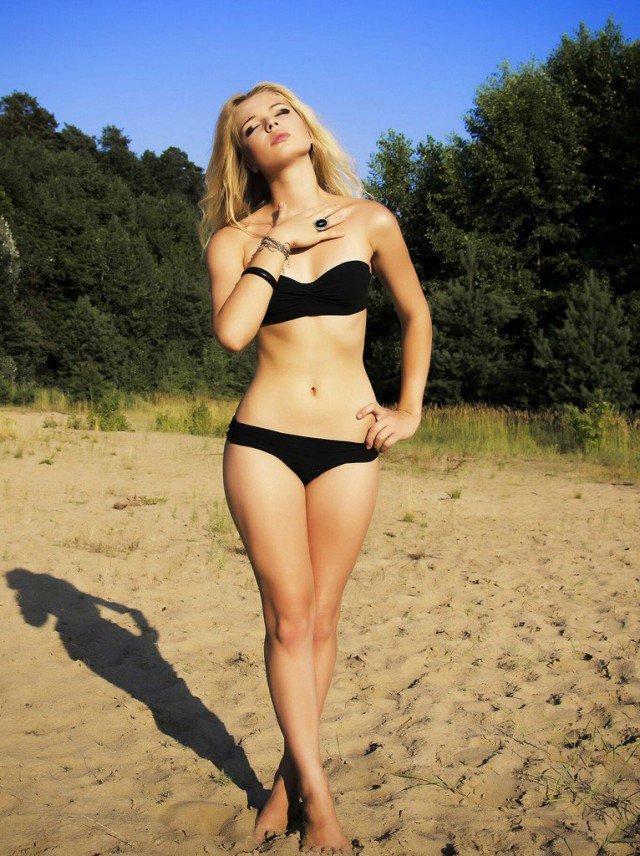 unsubscribe